CBCS SyllabusFORTHREE YEARS UNDER-GRADUATE COURSEINSOCIOLOGY (HONOURS)(w.e.f.  2017)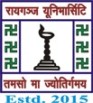 SYLLABUS OF COURSES TO BE OFFEREDCore Courses, Elective Courses & Ability Enhancement CoursesRaiganj UniversityRAIGANJ, UTTAR DINAJPURWEST BENGALPIN 733134PROPOSED SCHEME FOR CHOICE BASED CREDITSYSTEM IN B.A (HONOURSE) SOCIOLOGYDETAILS OF COURSES IN SOCIOLOGY (HONOURS)	Institute should evolve a system/policy about AEC/ General Interest/Hobby/Sports/NCC/NSS/related courses on its own. *wherever there is a practical there will be no tutorial and vice-versa.Abbreviations:SOCIO= SOCIOLOGY (Subject Code) C= Core Course, AECC= Ability Enhancement Compulsory Course, SEC= Skill Enhancement Course, GE= Generic Elective, DSE= Discipline Specific Elective IA= Internal Assessment, ESE= End-Semester Examination, Lec. =Lecture, Tu.= Tutorial, and Prc.=PracticalCHOICE BASED CREDIT SYSTEMLIST OF PAPERS AND COURSESB.A (HONOURS) SOCIOLOGYCORE COURSE (14) (C)C 01 Introduction to Sociology C 02 Indian SocietyC 03 Sociological thoughtC 04 Political SociologyC 05 Sociological theoryC 06 Sociology of MovementC 07 Social DemographyC 08 Research Methodology IC 09 Contemporary Social and Cultural IssuesC 10 Sociology of Marginalized Communities C 11 Research Methodology IIC 12 Gender and Society: Concepts and TheoriesC 13 Economic SociologyC 14 Dissertation and Viva voceB) Discipline Specific Elective (DSE): Any FourDSE 01 Urban SociologyDSE 02 Environment and SocietyDSE 03 Agrarian SociologyDSE 04 Indian Sociological TraditionDSE 05 Sociology of Health and Medicine DSE 06 Sociology of WorkDSE 07 Reading EthnographiesDSE 08 Visual CultureC) Generic Elective (GE): Any FourGE 01 Fundamentals of SociologyGE 02 Sociological Thought and theoryGE 03 Indian Society: Issues and ProblemsGE 04 Research MethodologyD) Skill Enhancement Courses (SEC): Any TwoSEC 01 Reading, Writing and Reasoning for Sociology SEC 02 Techniques of Ethnographic Film MakingE) Ability Enhancement Compulsory Courses (AECC): Two1. Language-MIL/ENGLISH2. Environmental ScienceSemester ICore Course 1Introduction to SociologyUnit I: Sociology: Definition, Nature, Scope, Subject MatterSociology and Common SenseUnit II: Basic Concepts: Society, Culture, Community, Social institution,Social Group, Status and Role, Norms and Values, Folkways and MoresUnit III: Social Process: Cooperation, Competition, Conflict, Accommodation, Assimilation, SocializationUnit IV: Social Stratification: The Concept and Theories of Social Stratification, Caste, Class, Power, Gender and Social MobilityUnit V: Social Change: The Concept and Theories of Social Change, Evolution and Progress Factor of Social ChangeReadingsBhushan, Vidya & Sachdeva ,D.R. (2008). An introduction to Sociology. New Delhi: Kitab MahalHaralabos, M. (1998). Sociology: Themes and Perspectives. OUPJayaram, N. (1998). Introductory Sociology. Macmillan India     Smelser, N.J. (1993). Sociology. New Delhi: Prentice Hall of India Pvt.LtdInkeles, Alex. (2004). What is Sociology?  :  An Introduction to the Discipline and Profession. New Delhi: Prentice HallGupta, Dipankar(ed). Social Stratification. OUPCore course 2Indian SocietyUnit I: Brief History: Pre-colonial, Colonial and Post-colonial idea about IndiaUnit II: Population and CultureUnit III: Economic StructureUnit IV: Political StructureUnit V: Diversity and IntegrationReadingsKhilani, Sunil. (1999). The Idea of India. New Delhi: PenguinKaviraj, Sudipta. (2010). The Imaginary Institution of India. Permanent BlackCohn, B.S. (1999). An Anthropologist among the Historian and Other Essays. Orient Black SwanDesouza, P.R.ed. (2000). Contemporary India: Transitions. New Delhi: Sage PublicationCohn, Barnad.s. (2000). India: The Social Anthropology of a Civilization. New Delhi: Oxford University PressMandelbaum, David.G. (1972). Society in India. New Delhi: Sage Ind. PublicationThapar, Romila. (1978). Ancient Indian Social History: Some Interpretation. New Delhi: Orient LongmanThapar, Romila. (1984). From Lineage to State. Delhi: Oxford University PressThapar, Romila. (1990). The History of India. (Vol-I). New Delhi: Penguin Books India (Pvt.) Ltd.  Kosambi, D.D. (1975). An Introduction to the Study of Indian History. Bombay: Popular Prakashan  Ahuja, Ram. (1999). Society in India. Jaipur: Rawat Publication  Ahuja, Ram. (1993). Indian Social System. Jaipur: Rawat Publication  Atal, Yogesh. (2006). Changing Indian Society. Jaipur: Rawat Publication  Sharma, K.L. (2008). Indian Social Structure and Change. Jaipur: Rawat Publication  Chauhan, Brij Raj. (1989). India: A Socio-Economic Profile. New Delhi:   Sterling Pub.  Dube, S.C. (1990). Indian Society. New Delhi: National Book Trust  Jalan, Bimal. (2005). The Future of India: Politics, Economics, and Governance. New Delhi: Viking/ Pelican  Chandhokle, Neera and Priyadarshi, Praveen.ed. (2009). Contemporary India: Economy, Society, Politics. Pearson PublicationSemester IICore Course 3Sociological ThoughtUnit I: Auguste Comte: Positivism, Law of Three Stages, Hierarchy of Science	sUnit II: Herbert Spencer: Theory of Organic Analogy, Theory of Social EvolutionUnit III: Karl Marx: Dialectical and Historical materialism, Class Conflict, Base and Super StructureUnit IV: Emile Durkheim: Division of labour in society, Suicide, Social factsUnit V: Max Weber: Social action, Ideal types, Religion and CapitalismReadingsChoudhary,Sujit Kumar.(2006). Thinkers and Theories in Sociology: From Comte to Giddens. Delhi: Gagandeep PublicationsAlthusser, Louis. (1969). For Marx. London: Penguin BooksBottomore, T.B.( 1984). Karl Marx: Selected Writing in Sociology and Social Philosophy. Hardmonsworth: Penguin Books 			Morison,Ken.(2009). Marx,Durkheim and Weber. New Delhi :SageFreund, Jullian. (1992). Sociology of Max Weber. Harmondsworth: Penguin BooksBendix, Rinehard. (1960). Max Weber: An Intellectual Portrait (For Weber). Double DayAron, Raymond. (1967). Main Currents in Sociological Thought, Vol. I and II. Penguin (Chapters on Marx, Durkheim and Weber)Coser, L. A. (1977). Masters of Sociological Thought. New York: Harcourt BraceGiddens, Anthony.(1997). Capitalism and Modern Social Theory – An Analysis of Writings of Marx, Durkheim and Weber. Cambridge University Press. Hughes, John A., Martin, Peter J. and Sharrock, W. W. (1995). Understanding Classical Sociology – Marx, Weber and Durkheim. London: Sage PublicationsCore Course - 4Political SociologyUnit I: Political Sociology: Nature and ScopeUnit II: Basic Concepts: Power, Authority and Legitimacy, State, Governance and Citizenship; Elites and Rulings Classes, Civil SocietyUnit III: Political System:  Segmentary, Totalitarian and DemocraticUnit IV:  Political Change and DevelopmentReadingsRoy, Shefali. (2014). Society and Politics in India: Understanding Political Sociology. Delhi: PHIAshraf, Ali and Sharma, L.N. (1983). Political Sociology: A New Grammar of Politics. Universities Press (India)Dasgupta, Samir. (2011). Political Sociology. New Delhi: PearsonHorowitz, Irving. (1972). Foundation of Political Sociology. New York: Harper and RowJangam, R.T. (1980). Political Sociology. New Delhi: Oxford & IBHNagla, B.K. (2006). Political SociologyBottomore, T.B. (1980). Political SociologyDowse, Robert.E. etal. (1971). Political Sociology. New York: Basic BooksGupta, Dipankar. (1995). Political Sociology in India: Contemporary Trends. Sangam Books Ltd.Chakraborty, Satyabrata. (2005). Political Sociology. Macmilan Pub. (Only Political development)Semester IIICore Course - 5Sociological TheoryUnit I: Sociological Theory: Meaning, Characteristics, TypesUnit II: Evolutionary and Neo- Evolutionary Theory: Classical- Morgan, Spencer and StewartUnit III: Functional Theory: Meaning, Premises and Propositions, Contributions of T. Parsons, R. K. Merton, Malinowski, A.R. Radcliffe BrownUnit IV:  Conflict Theory: Meaning, Major Propositions, Contributions of Marx, , Dahrendorf, Coser ReadingsAbraham,M.F.( 1982). Modern Sociological Theory. Delhi: OUPRitzer, George. (1992). Sociological Theory. New York: McGraw-HillScott, John. (1995). Sociological Theory. Alder shot: Edward Elger Publishing co LtdTurner, Jonathan H. (1995)). The Structure of Sociological Theory. Jaipur and New Delhi: RawatZeitlin, Irving M. (1998). Rethinking Sociology: A Critique of Contemporary Theory. Jaipur and New Delhi: RawatWallace, Ruth and Alison, Wolf. (1963). Contemporary Sociological Theory. Englewood Cliffs: Prentice Hall Inc.Coser, Lewis A. (1956). The Functions of Social Conflict. London: Free Press of GlencoeCraib, Lan. (1992). Modern Social Theory: From Parsons to Habermas (II edition)London: Harvester PressDahrendorf, Ralf. (1954). Class and Class Conflict in Industrial Society. Stanford: Stanford University PressGiddens, Anthony. (1983). Central Problems in Social Theory: Action, Structure and Contradiction in Social Analysis. London: MacmillanMaynard, Marry. (1989). Sociological Theory. LongmanMerton, Robert K. (1968). Social Theory and Social Structure (Second Edition). New Delhi: Amerind Publishers Pvt. LtdCore Course - 6Sociology of MovementUnit I: Conceptualizing Social Movement: Concept and characteristics, Types of social movements                                                                                                                                                                                                                                     Unit II: Social Bases of Movements: Class, caste, ethnicity, gender, role and types of leadership, relationship between leader and the massUnit III: Social Movements and Social Change: Reform, revival, revolution, schism, split, counter movements, transformation and declineUnit IV: social movements in India: Peasant movements, tribal movements, women movementReadingsBanks, J .A. (1972).The Sociology of Social Movements. London: MacmillanChaube SK. & B. Chakraborty. (1999). Social Movements in Contemporary India. Calcutta: KP BagchiDanda, Ajit K. et.al. (eds). (2006). Social Unrest. (INCAA, Occasional Papers 2) Desai, A.R. (ed). (1979). Peasant Struggles in India. Bombay: PopularDesai, A.R. (ed). (1986). Agrarian Struggle in India after Independence. Dellhi: OUPDesai, A.R. (1998). State and Society in India: Essays in Dissent. Bombay: PopularDhanagare, D.N. (1983). Peasant Movements in India: A Historical Perspective. New Delhi: OUPFowraker, Joe. (1995). Theorizing Social Movements. London: PlutoGore, M.S. (1993). The Social Context of an Ideology: Ambedkar’s Political and Social Thoughts. New Delhi: SageGupta, Dipankar. (1995). Political Sociology in India: Contemporary Trends. New Delhi: Orient LongmanHeberle, Rudolf. (1991). Social Movements: An Introduction to Political Sociology. New YorkMohanty, Monoranjan. et.al. (eds). (1998). People’s Right: Social Movements and the State in the Third World. New Delhi: SageOmvedt, Gail. (1993). Reinventing Revolution: New Social Movements and the Social Tradition in India. London: Sharpe.Omvedt, Gail. (1994). Dalits and Democratic Revolution. New Delhi: SageOommen,  T.K. (1990). Protest and Change: Studies in Social Movements. Delhi: SageOommen, T.K. (2004). Nation, Civil Society and Social Movements. New Delhi: SagePuri, H. K et.al. (eds). (2000). Social and Political Movments. Jaipur: RawatRao, M.S.A. (1979). Social Movements and Social Transformation. Delhi: MacmillanShah, Ghanshyam (ed). (2002). Social Movements and the State. New Delhi: SageShah, Ghanshyam (1990). Social Movements in India: A Review of the Literature. Delhi: SageShah, Ghanshyam. (ed). (2001). Dalit Identity and Politics. New Delhi: SageSharma, KL. (1986). Caste, Class and Social Movements. Jaipur: RawatSharma, Satish Kumar. (1985). Social Movements and Social Change. New Delhi: VikasSingh, K.S. (1982). Tribal Movements in India. New Delhi: ManoharCore Course – 7Social DemographyUnit – I Population Data: Importance of Population Studies. Sources of Population Data: Census, Civil Registration, Population Register. Sample Surveys and National Family and Health Surveys (NFHS), Unit – II Population Theories: Malthusian, Marxian and Demographic Transition Theory. Unit – III Population Size, Distribution and Characteristics of India’s Population: Growth of Indian Population since 1901, Age Structure, Sex Ratio, Literacy Levels, Rural – Urban Composition, Economic Participation and Religion. Unit – IV Population Dynamics and control: Fertility, Mortality and Migration: Measurement Determinants and Consequences, Family Planning Programme in India. ReadingsAgarwal, S.N. (1977). India’s Population Problems. New Delhi Banerjee, D. (1971). Family Planning in India: A Critique. New Delhi : People’s Publishing HouseBhende, Asha and Tara Kanitkar (1995). Principles of Population. Delhi: Himalaya Publishing House Bogue, Donald J. (1969). The Principles of Demography. N.Y.: John Wiley Bose, Ashish. (1996). India’s Basic Demographic Statistics. New Delhi: B.R. Publishing CorporationCensus of India (2011) New Delhi: Govt. of India Surendra, Nath (2001). Population of India. Delhi: Authors Press Malthus, T.R. (1986). An Essay on the Principle of Population, London: William Pickering. National Family and Health Survey (NFHS) (2005-2006) Bombay: IIPSPachauri, Saroj. (1999). Implementing a Reproductive Health in India: The Beginning. New Delhi: Population CouncilPremi, M.K. (1991). India’s Population: Heading Towards Billion. Delhi: B.R Publications Premi, M.K. (2003). Social Demography: A Systematic Exposition. Delhi: Jawahar Publisher Srinivasan, K. (1996). Population Policy and Reproductive Health. New Delhi: Hindustan Publishing CorporationSemester IVCore Course – 8Research Methodology- IUnit I:	Epistemology- Forms, Types of Research: Exploratory, descriptive and explanatory,   Experimental, Diagonistic, Evaluative, Comparative, Historical and dialectical Unit II: Scientific Aspects of social research: Inductive and deductive reasoning, Research design, Concept, hypothesis,                          Unit III: Data and techniques of data collection: Sources and types of data, observation, questionnaire, schedule,  interview, case study and survey Unit IV: Sampling method : Probability and non-probability sampling methodsReadingsAhuja, Ram. (2003). Research Method. Jaipur:RawatBose, Pradip Kumar. (1995). Research Methodology. New Delhi: ICSSRHughes, John. (1987). The Philosophy of Social Research. London: LongmanMadge, John. (1970). The Origins of Scientific Sociology. London: Tavistock. Fayeraband, Paul. (1975). Against Method: Outline of an Anarchistic Theory of Knowledge. London: Humanities PressHawthorne. Geoffrey. (1976). Enlightenment and Despair: A History of Sociology. Cambridge: Cambridge UniversityMukherjee, P.N. (eds.) (2000). Methodology in Social Research: Dilemmas and Perspectives. New Delhi: Sage (Introduction)Shipman, Martin. (1988). The Limitations of Social Research. London: LongmanSjoberg, Gideon and Roger Nett.( 1997). Methodology for Social Research. Jaipur: RawatGoode,W.J. and P.F. Hatt .(1952). Methods in Social Research. New York: McGraw Hill Book CoYoung, P.V. (1988). Scientific Social Surveys and Research. New Delhi: Prentice Hall of India Mayntz, R.K. Holan and Hobbner, R. (1969). Introduction to Empirical Sociology. Harmondsworth: Penguin BooksNaiwa. (1996). The A B C of Research. New Age: International (P) LtdCore Course - 9Contemporary Social and Cultural issuesUnit-I:  Poverty, Inequality of Caste and gender, Family disharmony – domestic violence, Dowry, Divorce; Intergenerational conflict Unit-II: Developmental Issues: Population, Regional disparity, slums, displacement; Ecological degradation and environmental pollution; health problems Unit-III: Current debates: Tradition and Modernity in India; Problems of Nation building; Secularism and Nation building Unit-IV : Challenges of Globalization: Indianization of Society ; privatization of education, Challenges of Nation Building ReadingsAhuja, Ram. (1992). Social Problems in India. Rawat Publications, DeSouza, P.R. ed. (2000). Contemporary India – Transitions. New Delhi, Sage Publications. Vikas. Dereze, Jean and Amartya Sen. (1986).  India : Economic Development and Social Opportunity . New Delhi : OUP. Ghurye, G.S. (1968). Social Tensions in India. Bombay : Popular Parkashan. Memoria, C.B. (1981). Social Problems in India. Kitab Mehal, Allahabad. Madan, G.K. (1973). Social Problems. Allied Publications, Bombay. Monterio, J.P. (1966). Corruption : Control of mal-administration. Bombay : Mankatalss. Punit, A.E. (1982). Profiles of poverty in India. Delhi, B.R. Publishing Corporation. Randhawa, M.S. (1991). The Rural and Urban Ages. New Delhi, National Book Organization House. Sethna, M.J. (1966). Socio-legal Aspects of Anti-social Behaviour. Bombay: Pvt. Ltd. Singh Tarlok (1969), Poverty and Social Change, Bombay, Orient Core Course – 10Marginalized Community in IndiaUnit I: Marginalization: Socio-economic indices: Poverty, deprivation, exploitation, discrimination, educational backwardness, inequality, untouchability- historical and social rootsUnit II: Marginalized Communities in India: Status of SCs, STs, OBC’s minority, nomadic castes and tribes and de-notified tribes-- problems, social mobility, development, identity formationUnit III: reform movements and Marginalized CommunityUnit IV: Marginalization and affirmative action: Constitutional provisions and their implementation, impact on marginalized communities and its limitation, critical reviewReadingsBeteille, Andre (1981). Backward classes and the new social order, Delhi: Oxford University PressBeteille, Andre (1992). The Backward Classes in Contemporary India, Delhi: Oxford University PressCharsley, S.R. and G.K. Karanth (eds.) (1998). Challenging Untouchability, Delhi: SageChaudhuri, S.N. (1988). Changing Status of depressed castes in contemporary India. Delhi: Daya Publishing HouseGore, M.S. (1993). The Social Context of an Ideology: The Social and Political Thoughts of Babasaheb Ambedkar. New Delhi: SageGupta, Dipankar (1991). Social Stratification. New Delhi: Oxford University PressJogdand, P.G. (2000) New Economic Policy and Dalits. Jaipur: RawatJogdand P.C. (1991). Dalit Movement in Maharastra. New Delhi: Kanak PublicationsMahajan, Gurpreet .(1998). Democracy, Difference and Social Justice. New Delhi: Oxford University PressOmvedt, Gail. (1995). Dalit Visions: Anti-caste movement and construction of an Indian Identity. New Delhi: Orient LongmanOmvedt, Gail. (1999). Dalits and the Democratic Revolution. New Delhi: SageOommen, T.K. (1990). Protest and Change: Studies in Social Movements. Delhi: SageRobb, Peter (eds.) (1993). Dalit Movements and the meeting of labour in India. Delhi: SageShah, Ghanshyam. (1990). Social Movements in India: A Review of Literature. Delhi: SageSingh, K.S. (1998). The Scheduled Castes.Delhi: Anthropological Survey of IndiaSingh, K.S. (1995). The Scheduled Tribes. Delhi: Oxford University PressZelliot, Eleanor. (1995). From Untouchable to Dalit: Essays on the Ambedkar Movement. New Delhi: ManohaSemester VCore Course – 11Research Methodology – IIUnit I: Relationship between research and theory: Theory and research, problem of objectivity and value neutrality in social research, quantitative and qualitative methodUnit II	 : Measurement and scaling techniques: Social distance, socio-metric and rating scales methods, qualitative research- content analysis, case study, panel study Unit III: Basic statistical concepts and techniques: Statistics- tabulation of statistical data, mean, median and mode, mean deviation and standard deviation Unit IV: project planning and writingReadingsAhuja, Ram. (2003). Research Method. Jaipur:RawatBottomore, T.B.(1983). Sociology: A Guide to Problems of Literature, Bombay: Blackie and SonsBryman, Alan. (1988). Quality and Quantity in Social Research. London: Unwin HymanD.A.de Vaus. (1986). Surveys in Social Research. London: George Kelen and UnwinGoode, W. J. and P.F. Hatt .  (1952). Methods in Social Research, New York: Mc Graw Hill Levenson, Bernard. (1968). Panel Study’, in International Encyclopedia of Social Sciences, New York MacmillanMarsh, Catherine. (1988). Exploring Data. Cambridge: Polity PressKeith. (1986). Introduction to Social Research. London: SageShelltiz, Claire et al. (1976). Research Methods in Social Relations. New York: Hold Rinehart and WinstonSpiegel, Murray.  (1981). Theory and Problem of Statistics. Singapore: Mc Graw HillYoung, P.V. (1988). Scientific Social Survey and Research. New Delhi: Prentice Hall IncCore Course – 12Gender and society: Concepts and TheoriesUnit I: Social Construction of Gender: Sex and Gender, Reproduction of Masculinity and Femininity in society Unit II: Theorizing Gender and SexualityUnit III: Forms of Violence against womenUnit IV: Empowerment of Women: Measures and impacts ReadingsAlsop, R. F. and Lennnon, K. (2002). Theorizing Gender. Cambridge: PolityBulbeck, C. (1998). Re-orienting Western Feminisms: Women’s Diversity in a Post-Colonial World. Cambridge: Cambridge University Press.  Butler, J. (1990). Gender Trouble. London: RoutledgeConnell, R. (1995). Masculinities. Berkeley: University of California Press Davis, Angela Y. (1981). Women, Race and Class. London: Women’s PressGhosh, A. (2007). Behind the Veil: Resistance, Women and the Everyday in Colonial South Asia. Ranikhet: Permanent Black Hockey, J., Meah, A. and Robinson, V. (2007). Mundane Heterosexualities: From Theories to Practices. London: Palgrave MacMillanPateman, C. (1989). Feminist Critiques of the Public/Private Dichotomy . in C. Pateman, The Disorder of Women: Democracy, Feminism and Political Theory. Cambridge: PolityTong, R. (1998). Feminist Thought. 2nd Ed. Boulder: Westivew PressMazumdar, Rinita (2004). Understanding Gender. Kolkata: Towards FreedomMazumdar, Rinita. (2010). A short introduction to feminist theory.  Kolkata, Anupset Semester VICore Course – 13Economic SociologyUnit I: Introduction to economy and society: Concepts of value, labour, property, money and rationality, Sociological approaches to the study of Economy Unit II: Tribal and Peasant societies: Production, Distribution and Exchange Unit III: Capitalism: State, market and society                 Socialism: State, production and distribution Unit IV: Understanding Global economic and social forces. Readings Bottomore, T .(2010). Theories of Modern Capitalism. London: Routledge Smelser, N. J (2012). The Sociology of Economic Life. Whitefish: Literary Licensing Trigilia, C .(2002). Economic sociology: State, market, and society in modern capitalism. Oxford, UK: Basil     BlackwellWeber, M .(1978). Economy and society: An outline of interpretive sociology. Berkeley: University of CaliforniaSmelser, N. J. and R. Swedberg .(2005). The Handbook of economic sociology. Princeton, NJ: Princeton University Nash, M .(1956). Primitive and Peasant Economic Systems. California: ChandlerMarx, K .(1974). Capital (Vol. I). Moscow: Progress Publishers Parsons, T. and N. Smelser .(2010). Economy and Society. London: RoutledgeFligstein, N .(2001). The architecture of markets: An economic sociology of twenty-first-century capitalist societies. Princeton, NJ: Princeton University Polanyi, K.(2001). The Great Transformation. Boston: Beacon Press Core Course – 14Dissertation and viva voceStudents are required to conduct a field study involving data collection on a selected topic, analyze the data and write a Research report. Students are also required to appear for a Viva-Voce on the prepared dissertationDiscipline Specific Elective (DSE): Any FourDSE 1: Urban SociologyUnit-I: Concepts & Issues: Meaning and Scope of Urban Sociology, Characteristics of Urban and Rural Community, Rural-Urban Contrast. Unit-II: Theories of City: Urbanism (Louis-Wirth); Rural-Urban continuum as cultural form (Robert Redfield) Unit-III: Urban Social Structure: Family, Religion, Recreation, Occupation and Culture. Unit-IV:  The City: Growth & Causes of City; Characteristics & Types of Cities; Urbanization – Meaning and its factors; Social Consequences & Impact of Urbanization Readings Ashish, Boss (1974). Studies in India’s Urbanisation: 1901-1971. New Delhi: Tata Mc-Graw-Hill. D’Souza, Alfred (1978). The Indian City: Poverty, Ecology and Urban Developmen.  Manohar Publications, New Delhi. Gore, M.S. (1990).Urbanisation and Family Change, Bombay:Popular Prakashan. Gandhi, Raj (1981). Urban Sociology in India, International Journal Contemporary Sociology. Vol.18, Nos. & 4, 1981. Harry, Gold (1982). The Sociology of Urban Life, Prentice Hall. Oommen, T.K. (1967). The Rural Urban Continum Re-examined in the Indian Context. Sociologia Ruralis, Vol.7 No.1. Ram Chandran, R. (1991). Urbanisation and Urban System in India.  OUP Delhi. Saberwal, Satish (ed). (1976). The Mobile Men : Limits to Social Mobility in Urban Punjab. Vikas, Delhi. 45 Saberwal, Satish (ed). (1978). Process and Institution in Urban India:Sociological Studies. Delhi: Vikas. Saunders, Peter. (1981). Social Theory and the Urban Question.  Hutchionson Quinn, J.A. (1967). Urban Sociology, Ch.14 Eurasia, Delhi. Rao, M.S.A. (ed.). (1974).Urban Sociology in India. Delhi: Orient Longman. Wilson, R.A. and D.A. Schutz .(1978). Urban Sociology, Prentice Hall. W.W.Burgess & D.J. Bogue (ed). (1964). Contributions to Urban Sociology. University of Chicago Press.DSE 2: Environment and SocietyUnit I: Environment and its Concepts: Ecology, Eco-system, Environment and Society-Their inter-relations; Eco-feminismUnit II:  Environmental issues: Sustainable Development, Industrialization and Development, Urbanization and Development, Environmental DegradationUnit III: Environment and Development: Global efforts for resource conservation, Environmental Movement- Chipko movement, Narmada Bachao Andolan, Ganga Bachao Abhyan; Forest RightsUnit IV: contemporary Environmental Problems: Problems of water, Deforestration, Slum, Global Warming, Climate ChangeReadingsGiddens, A.(1996). Global Problems and Ecological Crisis in Introduction to Sociology (2nd edition).New York: WW Norton and CoHannigan, John A. (1995). Environment and Sociology. London: RoutledgeSen, Geeta (ed). (1992). Indigeneous Vision: Peoples of India’s Attitude to Environment. New Delhi: SageArnold, David and Guha, Ramchandra, (eds.). (1998). Nature, Culture and Imperialism. New Delhi: Oxford University PressGiddens, A. (2007). Sociology (6th edition), New York: Wiley India Giddens, Anthony .(1996). Global Problems and Ecological Crisis, 2nd edition New York:W.W.Norton and Co. Gadgil, Madhav & Ram Chandra. Guha .(1996). Ecology and Equity: the use and Abuse of Nature in contemporary India. New Delhi: OUP. Ghai, Dharam (ed) .(1994). Development and Environment: Sustaining People and Nature. UNRISD: Blackwell Publication. Plumwood, Val.(1992). Gender and Ecology: Feminism and Making of Nature. London: RoutledgeDSE 3: Agrarian Sociology Unit I: Sociology of Agrarian studies: Emergence of Agrarian studies as a subject of SociologyUnit II: Conceptual Issues: The Concept of peasant and Agrarian society; Caste, tribe and peasantryUnit III: Evolution of land tenure system in India: Patterns of Land Settlement (Permanent, Royatwari and Mahalwari); Commercialization of Agriculture; Co modification of land and de-peasantisationUnit IV: Agrarian Change in Post-Independent India: Land reforms; Green Revolution and class differentiation Unit V: Economic Reforms and Agrarian Change: Agricultural productivity, Regional disparity; Farmer suicides and other trendsReadingsBeteille, Andre.(1974). Six Essays in Comparative Sociology. New Delhi: OUP Beteille, Andre.(1974). Studies in Agrarian Social Structure. New Delhi: OUP Baden-Powell, Henry. (1972). Land Systems of British India. New York: Johnson Reprint Corp. Patnaik, U. (1987.) Peasant Class Differentiation. New Delhi: OUP. Rudra, Ashok. (1978). Class Relations in Indian Agriculture’, Economic and Political Weekly, Vol. 13 (22, 23, 24), Pp. 916-22, 963-68, 998-1004. Rothermund, Dietmar. (1988). An Economic History of India: From Pre- Colonial Times to 1986. New Delhi: Manohar. Dhanagare, D N.(1988). Peasant Movements in India. New Delhi: OUP Appu, P. S. (1996). Land Reforms in India. New Delhi: Vikas. Frankel, F. R. (1971). India’s Green Revolution: Economic Gains and Political Costs. Bombay: OUP. Joshi, P. C. (1975). Land Reforms in India: Trends and Prospect. Bombay: Allied Pub. Mohanty, B B. (ed.).(2012).  Agrarian Change and Mobilisation.  New Delhi: Sage Publication DSE 4: Indian Sociological TraditionUnit I: Development of Sociology in IndiaUnit II: Indian Thinkers:Swami Vivekananda Rabindra Nath TagorMahatma Gandhi             Binay Kumar Sarkar             Unit III: Tradition and Modernity debate in IndiaM.N.SrinivasS.C.DubeY.SinghReadingsB. K. Nagla. (2008). Indian Sociological Thought. Jaipur: Rawat Publications.Amal Mukhopadhyay (ed.), Bengali Intellectual Tradition (Relevant Chapters).Bela Dutta Gupta. (1972). Sociology in India. Calcutta: Centre for sociological Research. Ramkrishna Mukherjee. (1979).  Sociology of Indian Sociology. Bombay: Allied PublishersSwapan Kumar Bhattacharyya. (1990). Indian Sociology – The Role of Benoy Kumar Sarkar. The University of BurdwanDhanagare, D. N. (1993). Themes and Perspectives in Indian Sociology.  Jaipur: Rawat PublicationDoshi, S.L. (2009). Perspectives on Indian Society. Jaipur: Rawat PublicationDSE 5: Sociology of Health and MedicineUnit I: Health and Society: The emerging relationship between medicine and sociology, social perspectives of health and health careUnit II: Social Epistemology: Cultural factors bearing on health in India Common occupational diseases and Prevention of occupational diseasesUnit III: Medicine as an institution of social control; Health and SocialStructureUnit IV:  The sociology of health in India: Disparities in health indices: Historical Development of health services system in India; the sociology of medical knowledge and medical systems in IndiaUnit V: Role of State in Health Care Initiative; Financing Health CareAnd Insurance sectorReadingsAnnandale, Ellen. (2014). The Sociology of Health and Medicine: A Critical Introduction. John Wiley & SonsBradby, Hannah. (2009). Medical sociology: an introduction. London: SAGE PublicationsNettleton, Sarah.2013 The sociology of health and illness, Cambridge: PolityTurner, Bryan S. (2004). The new medical sociology: social forms of health and illness. New York: W.W. NortonDak.T.M. (1991). Sociology of Health in India. New Delhi: Kaveri Printers PvtBanerji,D .(1985). Health and Family Planning Services in India: An Epidemiological Socio Cultural and Political Analysis and a Perspective. New Delhi: Lok PakshImrana, Qadeer.  Health Services System: An Expression of Socio Economic Inequalities. Social Action, Vol.35, 197\85.Veeranarayana, Kethineni. (1991). Political Economy of State Intervention in Health Care. EPW, October 19, 19DSE 6: Sociology of WorkUnit I: Interlinking Work and IndustryUnit II:  Forms of Industrial Culture and OrganisationIndustrialismPost-industrial SocietyInformation SocietyUnit III: Dimensions of WorkAlienationGenderUnpaid Work and Forced LabourUnit IV: Work in the Informal SectorReadingsGrint, Keith. (2005). Classical Approaches to Work: Marx, Durkheim and Weber‟ in The Sociology of Work: An Introduction. Polity Press. Cambridge. Pp. 90-112Uberoi, J.P.S. (1970). Work, Study and Industrial worker in England‟ in Man,Science and Society. IIAS: Simla. Pp 34-45Ramaswamy E. A. and Uma Ramaswamy. (1981). Industry and Labour. New Delhi:Oxford University Press, Chapter 3, Pp.33-65Bell, Daniel. (1976). The Coming of Post-Industrial Society. London: Heineman, Introduction, Pp.12-45Kumar, Krishan. (1999). From Post-industrial to Post-modern society. Oxford: Blackwell Publishers Ltd., Chapter 2 and 6, Pp 6-35 and 154-163Erikson, Kai. (1990). On Work and Alienation‟ in Erikson. K. and S.P. Vallas (eds)The Nature of Work: Sociological Perspectives. New Haven and London:American Sociological Association, Presidential Series and Yale University Press, Pp. 19-33Taylor, Steve. (1998). Emotional Labour and the new Workplace‟ in Thompson and Walhurst (eds.) Workplace of the Future. London:Macmillan, Pp. 84-100Freeman, Carla. (2009). Femininity and Flexible Labour: Fashioning Class throughDSE 7: Reading EthnographiesUnit I: Ethnographic Mode of EnquiryUnit II: Constructing the Ethnographic ObjectUnit III: Ethnographic Practices and StylesReadingsSrinivas, M. N. (1976). The Remembered Village. Delhi: OUP.Gross, R.L.(2001). The Sadhus of India: Ethnography of an Alternate Life Style. Jaipur: Rawat Publication,pp 111-201Evans‐Pritchard, E. E. (1937). Witchcraft, Oracles and Magic among the Azande. London: Oxford University Press.Suzanne, Hall. (2012). City, Street and Citizen: the Measure of the Ordinary.  RoutledgeWillis, Paul.(1977). Learning to Labour: How Working Class Kids Get Working Class Jobs. Columbia: Columbia University Press.SUGGESTED READINGS:Clifford, James and George Marcus .( 1986). Writing Culture: The Poetics and Politics of Ethnography. London: University of California Press. Kumar, Nita. (1992). Friends, Brothers and Informants: Fieldwork memoirs of Banaras. Berkeley: University of California Press. Levi‐Strauss, Claude. (1973). Tristes Tropiques. London: Penguin. Rabinow, Paul. 1977 (2007). Reflections on Fieldwork in Morocco. Berkeley: University of California Press. Rosaldo, Renato. (1989). Culture and Truth: The Remaking of Social Analyses. Boston: Beacon Press. Screenings of ethnographic films will complement the teaching. Video documentation around the ethnographies could also be used concurrently while reading texts.DSE 8: Visual CultureUnit I: Introduction:Introducing Visual Cultures and the Process of ‘Seeing’The Spectacles of ModernityUnit II: Visual Environments and RepresentationsPower, Knowledge and gaze of the StateCounter Politics and the Art of resistanceVisual Practices and Identity formationVisual Cultures of Everyday LifeReadingsBerger, John. (1972). Ways of Seeing. London: British Broadcasting pp. 7-33Debord, Guy. (1983). Society of the Spectacle. Detroit: Black & Red pp. 7-17Foucault, Michel. (1977). ‘Panopticism’ In Discipline and Punish: The Birth of the Prison. New York: Pantheon pp. 195-203Cohn, Bernard. (1983). " Representing Authority in Colonial India", in An Anthropologist Among the Historians and Other Essays. Delhi: OUP, pp. 632-650Tagg, John. (1988). ‘Evidence, Truth and Order: Photographic Records and the Growth of the State’ In Essays on Photographies and Histories. Amherst: University of Massachusetts Ranciere, Jacques (2009). ‘Problems and Transformations of Critical Art’ In Aesthetics and Its Discontents. Cambridge, UK: Polity, Mally, Lynn. (2000). Revolutionary Acts: Amateur Theater and the Soviet State, 1917-1938. Ithaca: Cornell UP pp. 147-169Bourdieu, Pierre. (1991). ‘Identity and Representation: Elements for a Critical Reflection on the Idea of Region’ In John B. Thompson (ed) Language and Symbolic Power. Cambridge: Polity. pp. 220- 228Srivastava, Sanjay.  (2009). ‘Urban spaces, Disney-Divinity and Moral Middle classes in Delhi’ In Economic and Political Weekly Vol. XLIV, Nos. 26 & 27 (June 27pp. 338-345Certeau, Michel De .(1984). The Practice of Everyday Life. (Trans) Steven Rendall. Berkeley: University of California. pp. xi-xxivBabb, Lawrence A. and Susan Snow Wadley (1995). Media and the Transformation of Religion in South Asia. Philadelphia: University of PennsylvaniaRappoport, Erika D. (1995). ‘A New Era of Shopping: The Promotion of Women’s Pleasure’. Leo Charney and Vanessa R. Schwartz (ed) Cinema and the Invention of Modern Life. Berkeley & Los Angeles: University of California Press Mazumdar, Ranjani. (2007). Bombay Cinema: An Archive of the City. Minneapolis: University of MinnesotaGeneric ElectiveGE 1: Fundamentals of SociologyUnit I: Sociology:  Definition, Nature, ScopeSociology and common sense 	Unit II: Basic Concepts: Society, Culture, Community, Social institution,Social Group, Status and Role, Norms and Values, Folkways and MoresUnit III: Social Process: Cooperation, Competition, Conflict, Accommodation, Assimilation, SocializationUnit IV: Social Stratification: Caste, Class, Power, Gender and Social MobilityUnit V: Social Change: The Concept of Change, Evolution and ProgressFactor of Social ChangeReadingsBhushan, Vidya & Sachdeva ,D.R. (2008). An introduction to Sociology. New Delhi: Kitab MahalHaralabos, M. (1998) .Sociology: Themes and Perspectives. New Delhi: OUPJayaram, N. 1998. Introductory Sociology. Macmillan India     Smelser, N.J. (1993) .Sociology.  New Delhi: Prentice Hall of India Pvt. LtdInkeles, Alex. 2004.  What is Sociology? An Introduction to the Discipline and Profession. New Delhi: Prentice Hall of India Pvt. Ltd. GE 2: Sociological thought and theoryGroup A: Sociological ThoughtUnit I: Auguste Comte: Positivism, Law of Three Stages, Hierarchy of Sciences	Unit III: Karl Marx: Class Conflict and Base and SuperstructureUnit III: Emile Durkheim :Division of labour in society, Social facts, SuicideUnit IV: Max Weber : Social action  and Ideal typesGroup B: Sociological TheoryUnit I: Sociological Theory: Meaning, Characteristics, TypesUnit II: Fuctional Theory: Meaning, Premises and Propositions, Contributions of T. Parsons, R. K. Merton Unit III: Conflict Theory: Meaning, Major Propositions, Contributions of Marx and DahrendorfUnit IV: Evolutionary Theory: Classical- Morgan and SpencerReadingsAbraham,M.F. (1982). Modern Sociological Theory.  Delhi : OUPAlthusser, Louis. (1969). For Marx. London: Penguin BooksAron, Raymond (1965, 1967). Main Currents in Sociological Thought. Vol. I and II, Penguin (Chapters on Marx, Durkheim and Weber)Bottomore, T.B (1984). Karl Marx: Selected Writing in Sociology and Social Philosophy. Hardmonsworth: Choudhary, Sujit Kumar. (2006). Thinkers and Theories in Sociology: From Comte to Giddens, Delhi: Gagandeep PublicationsCollins, Randall. (1997). Sociological Theory. Jaipur/New Delhi: RawatCoser, L. A. (1977). Masters of Sociological Thought. New York: Harcourt BraceCraib, Lan. (1992). Modern Social Theory: From Parsons to Habermas (II edition)London: Harvester PressDahrendorf, Ralf. (1959). Class and Class Conflict in an Industrial Society. Stanford: University PressFreund, Jullian (1992). Sociology of Max Weber. Harmondsworth: Penguin BooksGiddens, Anthony. (1997). Capitalism and Modern Social Theory – An Analysis of Writings of Marx, Durkheim and Weber. Cambridge University Press, Whole BookZeitlin, Irving M. (1998) (Indian edition). Rethinking Sociology: A Critique of Contemporary Theory. Jaipur and New Delhi: RawatGE 3: Indian Society: Issues and ProblemsUnit I: Structural: Poverty, inequality of caste and gender, Problemes of Religious, ethnicand regional, minorities, backward classes and dalits; Human Rights violationUnit II: Familial: Dowry, domestic violence, divorce, intra and inter- Generational conflict problems of elderly.Unit III: Developmental: Development induced displacement, ecological degradationconsumerism,  crisis of Values.Unit IV: Disorganizational: Crime and Delinquency, White Collar crime and criminals drug addiction, suicide, terrorism, cyber crime. Corruption in public sphere.ReadingsBeteille, Andre (1974). Social Inequality. New Delhi: OUPBeteille, Andre. (1992). Backward classes in Contemporary India. New Delhi:OUPGadgil, Madhav and Guha, Ramchandra. (1996). Ecology and Equity: The Useand abuse of nature in Contemporary India. New Delhi: OUPGill, S.S. (1998). The Pathology of Corruption . New DelhiInden, Ronald. (1990). Imaging India. Oxford: Brasil Blackward.Satya Murty. T.V. (1996). Region , Religion, Caste, Gender and Culture inContemporary India. New Delhi: OUP.Allen, Douglas. (Ed). (1991). Religion and Political Conflict in South Asia.West Port Conn: Connecticut University PressBrekenbridge, C. (1996). Consuming Modernity: Public Culture inContemporary India. New Delhi: OUPGuha, Ramchandra .(1994). Sociology and the Dilemma of Development.New Delhi: OUPSharma, .L. (2000). Empowerment without Antagonism: A case forReformulation of Woman’s Empowerment Approach .SociologicalBulletin. Vol.49. No.1.GE 4: Research MethodologyUnit I: Social Research: Meaning, Scope and Significance Unit II: Types of Research: Exploratory, descriptive and explanatory, Comparative Historical and dialectical Unit III: Scientific Aspects of social research: Inductive and deductive reasoning, Research design, Concept, hypothesisUnit IV: Data and techniques of data collection: Sources and types of data, observation, questionnaire, schedule, interview, case study, survey and SamplingUnit V	: Basic statistical concepts and techniques: Statistics- tabulation of statistical data; Measure of central tendencyReadingsAhuja, Ram. (2003). Research Method. Jaipur: RawatBose, Pradip Kumar, (1995). Research Methodology. New Delhi: ICSSRBottomore, T.B (1983). Sociology: A Guide to Problems of Literature, Bombay: Blackie and SonsBryman, Alan. (1988). Quality and Quantity in Social Research. London: Unwin HymanGoode, W. J. and P.F. Hatt. (1952). Methods in Social Research. New York: Mc Graw Hill Hughes, John. (1987). The Philosophy of Social Research. London: LongmanMukherjee, P.N. (eds.) (2000). Methodology in Social Research: Dilemmas and Perspectives. New Delhi: Sage Punch, Keith. (1986). Introduction to Social Research. London: SageSjoberg, Gideon and Roger Nett. (1997). Methodology for Social Research. Jaipur: RawatYoung, P.V. (1988). Scientific Social Survey and Research. New Delhi: Prentice Hall IncWeber, Max. (1949) The Methodology of Social Sciences. Glencoe: Free Press                                                                         ----------------------Semester(6)CORECOURSE (14)AbilityEnhancementCompulsoryCourse (AECC) (2)Ability EnhancementElective Course(AEEC) (2) (Skill Based)Elective:DisciplineSpecific DSE (4)Elective: Generic(GE) (4)IC 1EnvironmentalScienceGE-1IC 2EnvironmentalScienceGE-1IIC 3English/MILCommunication)GE-2IIC 4English/MILCommunication)GE-2IIIC 5AEEC-1GE-3IIIC 6AEEC-1GE-3IIIC 7AEEC-1GE-3IVC 8AEEC-2GE-4IVC 9AEEC-2GE-4IVC 10AEEC-2GE-4VC 11DSE-1VC 12DSE-2VIC 13DSE-3VIC 14DSE-4Course	Theory + Tutorial*CreditsI. Core Course (14 Papers)14X5=70Core Course Tutorial (14 Papers)14X1=14II. Elective Course (8 Papers)A.1. Discipline Specific Elective (4 Papers )4X5=20A.2. Discipline Specific Elective Tutorials (4 Papers)4X1=4B.1. Generic Elective/Interdisciplinary (4 Papers)4X5=20B.2. Generic ElectiveTutorials (4 Papers)4X1=4III. Ability Enhancement Courses1. Ability Enhancement Compulsory  Environmental Science (4 credits)English Communication/MIL (2 Credits)4+2 =62. Ability Enhancement Elective (Skill Based)(2 Papers)(2 Papers of 2 credits each)2 X 2=4Total Credits*142